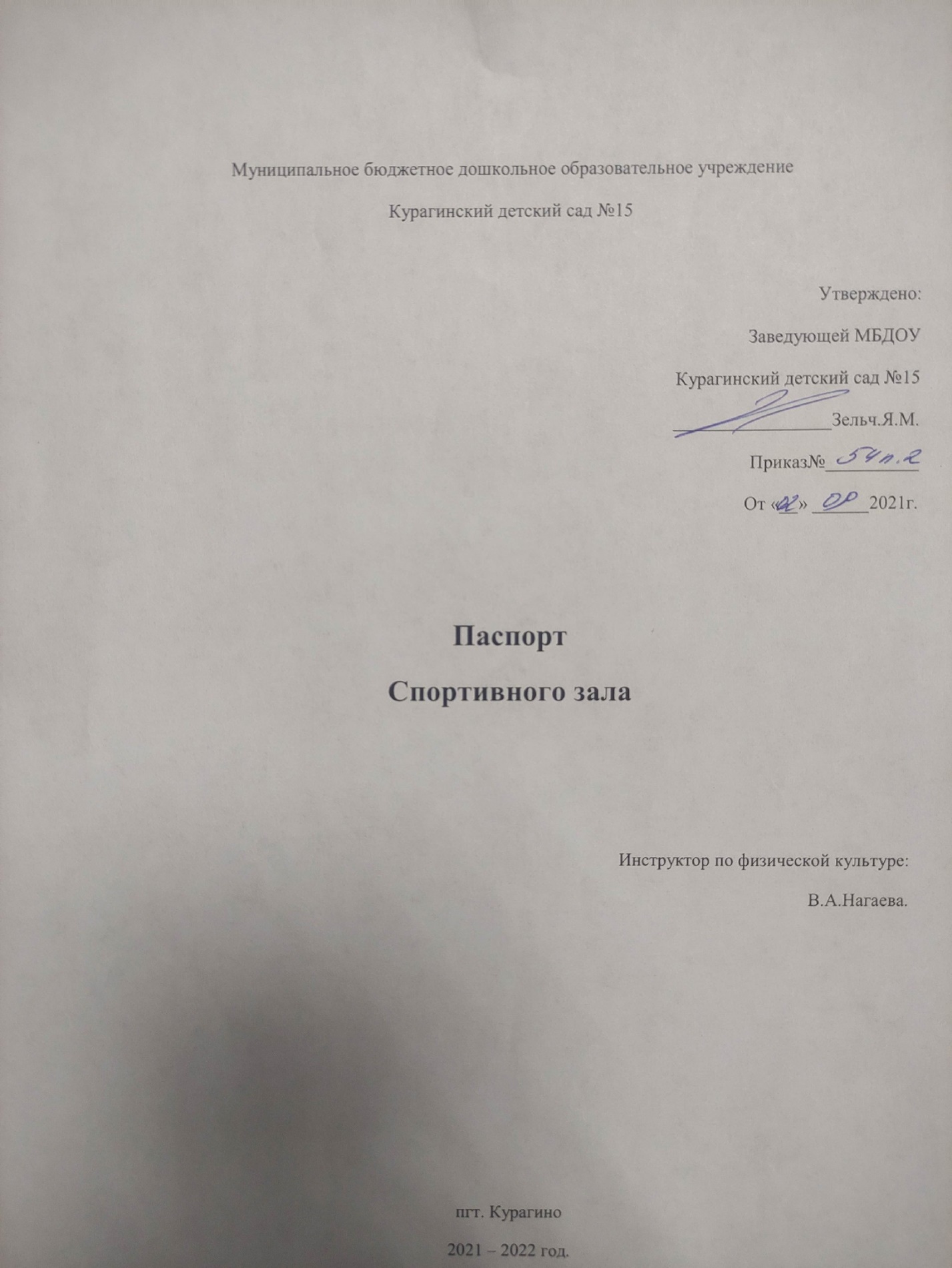 Паспорт спортивного зала в детском саду.Общие сведения: Физкультурный зал располагается в здании МБДОУ Курагинского детского сада №15 п.г.т Курагино, Курагинский район, на втором этаже, предназначен для занятий по физической культуре с необходимым для этого оборудованием.Общая площадь составляет 92 м. кв.Ответственный: инструктор по физической культуре Нагаева Вероника Андреевна.ИНСТРУКЦИЯ ПО ОХРАНЕ ТРУДАПРИ ОБУЧЕНИИ ДЕТЕЙ ОСНОВНЫМ ВИДАМ ДВИЖЕНИЙ В     СПОРТИВНОМ ЗАЛЕИнструкция разработана на основе СанПиН 2.4.1.2660-10, и ИОТ-43-2002, которая устанавливает основные требования по технике безопасности при проведении занятий в спортивном зале и является обязательной для использования всеми сотрудниками ДОУ.1. Общие требования безопасности;1.1. К занятиям физическими упражнениями допускаются дети прошедшие медицинский осмотр и не имеющие противопоказаний по состоянию здоровья.1.2. Воспитанники должны соблюдать правила использования физкультурного оборудования, установленные режимы занятий и отдыха.1.4. При проведении занятий физическими упражнениями возможно воздействие на воспитанников, следующих опасных факторов:- травма при использовании неисправного, непрочно установленного и не закрепленного спортивного оборудования, и инвентаря;- травмы при нарушении правил использования спортивного оборудования и инвентаря;- нарушение остроты зрения при недостаточном освещении спортивного зала;- травмы при падении детей во время проведения подвижных игр и упражнений;- получение повреждений и заболеваний в случае перетаскивания воспитанниками тяжелого спортивного оборудования;- поражение электрическим током при использовании неисправных электрических звуковоспроизводящих музыкальных аппаратов.- травмы при неправильном определении оптимального объема физической нагрузки, а также при нарушениях установленных режимов занятий и отдыха.1.5. Занятия в спортивном зале необходимо проводить в спортивной одежде и спортивной обуви с нескользкой подошвой.1.6. Во время занятий воспитанники должны соблюдать правила ношения спортивной одежды и спортивной обуви, правила личной гигиены.1.7. В спортивном зале должен быть вывешен комнатный термометр для контроля температурного режима.1.8. Инструктор физического воспитания, воспитатель и воспитанники должны соблюдать правила пожарной безопасности.1.9. Спортивное оборудование в исправном состоянии.1.10. О каждом несчастном случае с воспитанниками воспитатель или инструктор физического воспитания, или очевидец несчастного случая обязан немедленно сообщить администрации и принять меры по оказанию первой помощи пострадавшему.1.11. Лица, допустившие невыполнение или нарушение инструкции по охране труда, привлекаются к дисциплинарной ответственности в соответствии с правилами внутреннего трудового распорядка и при необходимости, подвергаются внеочередной проверке знаний норм и правил охраны труда.1.12. Инструктором физической культуры должна быть составлена циклорама рабочего времени с указанием графика уборки и проветривания зала на учебный год.Описание использования физкультурного зала.Для успешной деятельности инструктора физической культуры в образовании важно обеспечить его оборудованием и организовать рабочее пространство. Эффективность функционирования физкультурного зала детского сада базируется на соответствующем современным требованиям методическом и организационном обеспечении, а также подкрепляется необходимым техническим оснащением и оборудованием.Физкультурный зал располагаются на втором этаже детского сада. Цвет стен, пола, подобран по принципу использования спокойных и нейтральных тонов, не вызывающих дополнительного возбуждения и раздражения. Оборудование установлена в контексте общей композиции. Освещение соответствует нормам СанПИНа.С учетом задач работы инструктора помещение территориально включает несколько зон, которые имеют специфическое назначение и соответствующее оснащение.Рабочая зона:Письменный стол, стеллажи для хранения методических материалов, спортивного инвентаря для занятий физкультуры.Зона занятий по физической культуре:спортивный зал, шведские стенки, кубы, гимнастические скамейки лестницы, обручи, мягкие модули, мячи, музыкальный центр, телевизор, полки для хранения инвентаря, гимнастические маты, ортопедические дорожки, гимнастическое бревно, баскетбольные кольца, переносная волейбольная сетка, фитболы, степ платформы, специальная разметка зала для занятий и сдачи норм ГТО.Образовательная область физическая культура направлена на:-развитие физических качеств (сила, скорость, гибкость, выносливость, координация),-накопление обогащение двигательного опыта (овладения основными видами движения),-формирование потребности в двигательной активности.Виды деятельности:-утренняя гимнастика,-занятия по физической культуре,-физкультурные досуги, праздники, развлечения,-консультативная работа,-коррекционно-профилактическая работа с детьми,-индивидуальная работа с детьми.Технические характеристики:-общая площадь (кв. м) 92 кв. м.-освещение естественное 2 больших окна,-освещение искусственное лампы дневного света с защитой,-уровень освещенности норма,-наличие системы пожарной безопасности имеется,-наличие системы отопления имеется,-возможность проветривания помещения имеется,-бактерицидные рециркуляторы воздуха имеются 2шт, -поверхность пола (удобная для обработки) имеется.Набор материалов и оборудования, необходимыхдля организации физического развитияПодбор оборудования определяется задачами как физического, так и всестороннего воспитания детей. Количество оборудования определяется из расчета активного участия всех детей в процессе разных форм двигательной активности. Разнообразие оборудования обусловлено спецификой построения и содержания разных видов занятий по физической культуре (утренняя гимнастика, корригирующая гимнастика после дневного сна, занятие по физической культуре, игры и упражнения на воздухе и в помещении, физкультурные досуги и праздники).Набор оборудования для физкультурного залаТСО:-музыкальный центр,-ЖК телевизор.Предметно – развивающая среда:-название зоны. Цель. Задачи.Двигательно – игровая зона:-укреплять здоровье детей,-развивать двигательные навыки и физические качества,-расширять двигательный опыт,-создавать положительный эмоциональный настрой.Зона спортивного оборудования:- традиционного,- нестандартного,-разнообразие организации двигательной деятельности детей,-формировать умение использовать спортивное оборудование на занятиях и в свободной деятельности,-создавать вариативные, усложненные условия для выполнения двигательных заданий,-оптимизация режима двигательной активности,-повышать интерес к физическим упражнениям,-расширять круг представлений о разнообразных видах спортивного оборудования, его назначении.Зона метания:-ознакомление с различными способами метания,-развивать глазомер,-закреплять технику метания,-укреплять мышцы рук и плечевого пояса.Зона прыжков:-создание условий для обучения прыжкам разного вида в соответствии с возрастом и программой,-обучать технике прыжков,-развивать силу ног, прыгучесть,-использовать специальное оборудование.Зона "Спортивный комплекс"Создание условий для удовлетворения потребности в двигательной активности.  Овладеть техникой различных способов и видов лазанья;Развивать ловкость, силу, смелость при выполнении упражнений на кольцах, перекладине.Коррекционно - профилактическая зона:Укрепление здоровья детей, осуществление профилактики от плоскостопия. Содействовать профилактике и развитию опорно-двигательного аппарата с помощью простейших тренажеров, и использования нестандартного оборудования;Овладеть навыками само оздоровления.Документация физкультурного залаИнструкция по охране труда при проведении НОД по спортивным и подвижным играм.Памятка о мерах по антитеррористической защищённости.СанПиН 2.4.1.3049-13 от 15 мая 2013 года «Санитарно эпидемиологические требования к устройству, содержанию и организации режима работы ДОО»Постановление правительства РФ от 29 декабря 2001 г. №916 об общероссийской системе мониторинга состояния физического здоровья населения, физического развития детей.Федеральный закон от 04.12.2007 №329-ФЗ «О физической культуре и спорте в РФ»Расписание проведения занятий по лыжному спорту в зимнее время.7.  График генеральных уборок.8.  Расписание утренней зарядки, зарядки после сна, занятий.Тип оборудованияНаименованиеРазмеры, массаКол-воДля ходьбы, бега, равновесия.Бревно гимнастическое напольное.2400х1000х1501Доска, комбинированная ребристая, для пресса и спины.2500х200х302Дорожки массажные. 1500х3004Коврики гимнастические.2000х75017Мостик качалка.2000х400х6301Модули мягкие.52Скамейка гимнастическая.3000х240х3004Канат гладкий.30001Канат с узлами.2300х261Конусы.6Кегли22Для прыжков.Мат гимнастический складной.1000х1000х1002Мат с разметками.1900х1380х1003Мат малый.1000х1000х705Стойка для прыжков в высоту.Высота 600, с регулировкой высоты1Степ платформы+проставки 2 шт на один для регулировки высоты.21Скакалка короткаяДлина 170-19012Для катания, бросания, ловлиКольца баскетбольные.47 см диаметр2Щит для метания в цель.500х5002Мяч средний.12-15 см25Мяч для мини-баскетбола.18-20 см12Сетка волейбольная (разборная переносная).4500х20001Теннисные мячи.3Корзины (пластиковые)5Для ползания и лазаньяГимнастические лестницы (Деревянные)1800х7006Шведская стенка (набор)2Стойки (деревянные)520х500х6008Для общеразвивающих упражненийКубики деревянные.40х4028Обруч большой(пластиковый)Диаметр 90 см.9Обруч большой(металлический)Диаметр 87 см.8Обруч малый.Диаметр 54-60 см13Палка гимнастическая стальная.1200х25 вес 710 грамм23Палка гимнастическая стальная (малая)700х20 100 грамм.23Фитболы.19Дополнительный спортивный инвентарь.Беговая дорожка детская.1Тренажёр для гребли.1Детский велотренажёр.1Тренажёр детский «Бегущий по волнам, ходики»1Мини степпер.1Самокат (металлический)3Рулетка (7.5 метров)1Ручной насос для подкачки мячей.1